Rotary Club of Conifer Foundation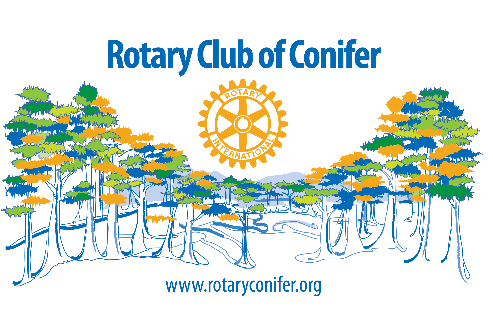 Grant ApplicationApplication Deadline:  Sept. 27, 2019
____________________________________________________________Program Area:___ Arts & Culture		___ Children, Youth & Families___ Vocational		___ Community ServicesType of Support Requested:___ Event Sponsorship	___ Funding a Specific Program___ General Operations	___ CapitalAmount of Request: _________ Total Current Operating Budget: __________Organization Information:Name of Organization: ______________________________ Tax ID# __________Street Address: ____________________________________________City: __________________________		County: _____________________State: ________________________		ZIP: ________________________Telephone: ____________________		Fax: ________________________E-Mail: ___________________________		Web site: ____________________Number of full-time employees (Combine part-time employees so that 40 hours/week equals one full-time employee): ________Name of Primary Contact: __________________ Title: _______________________If Applicable:Name of Project or Event: ______________________________________________Total Project / Event Expenses: __________________________________________Date(s) of Event (or start of project): _____________________________________Please answer the following questions, use additional pages if needed:What is your mission statement?What need(s) will you be fulfilling in the community as a result of this grant?Describe the event or program for which you are requesting funds.How many people do you expect to attend your event (if applicable)?How many people will be directly served by your organization this year?If the funding request is for a specific program, how many people will be directly served by it?What are the measurable outcomes (results) that you expect your programming or events will have on those being served?Who will benefit from your work?What specific change in condition or behavior will they experience?How long will it take to see benefit from this program and how long do you expect this benefit to last?How will you measure and evaluate the change and the program’s overall effectiveness?What portion of the funds requested will be applied directly to the program or event?What donor recognition will the Rotary Club of Conifer Foundation receive if this grant request is approved?Signature of Applicant: _________________________________________________Title: ____________________________________	Date: _________________Continued on next pageRequired Attachments:Current operating budget including income and expenses.  (If less than 90 days remain in your current operating budget, please submit the proposed budget for the next fiscal year.)Most recent year-end financial statement.If applicable, the event or program budget including expected income and expenses.If applicable, event or program sponsorship levels.List of your board of directors and their occupations / community affiliations.IRS 501(c) (3) determination letter.Repeat grant requests must include their final report (or interim report if a multi-year project) including narrative, financial summary, and donor recognition for the most recent grant, if not already submitted.Submit Completed Application and Supporting Material in PDF format to:RotaryClub@RotaryConifer.org______________________________For Rotary Use Only ______________________________Approved / Denied / Countered: __________________________________________________________Rotary Club of Conifer Foundation President: _____________________________ Date: ______________